 empleada de limpieza,mucama, camarera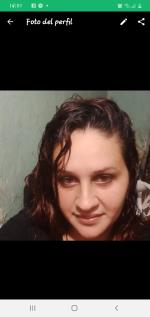 OBJETIVO PROFESIONAL [ Escribir Objetivo profesional ]EXPERIENCIAFORMACIÓNFORMACIÓN COMPLEMENTARIAHABILIDADES/CAPACIDADESIDIOMASINFORMÁTICAINFORMACIÓN ADICIONALhttp://rominaandrearomero15.MiCVweb.comHabilidad 1Habilidad 2Habilidad 3Habilidad 4Habilidad 5Habilidad 6